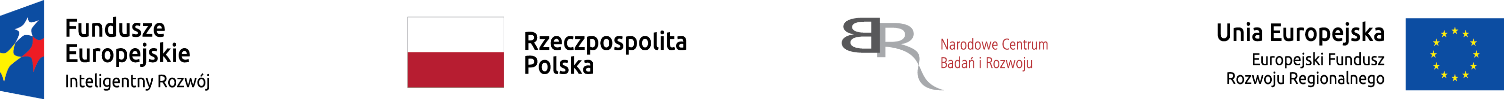 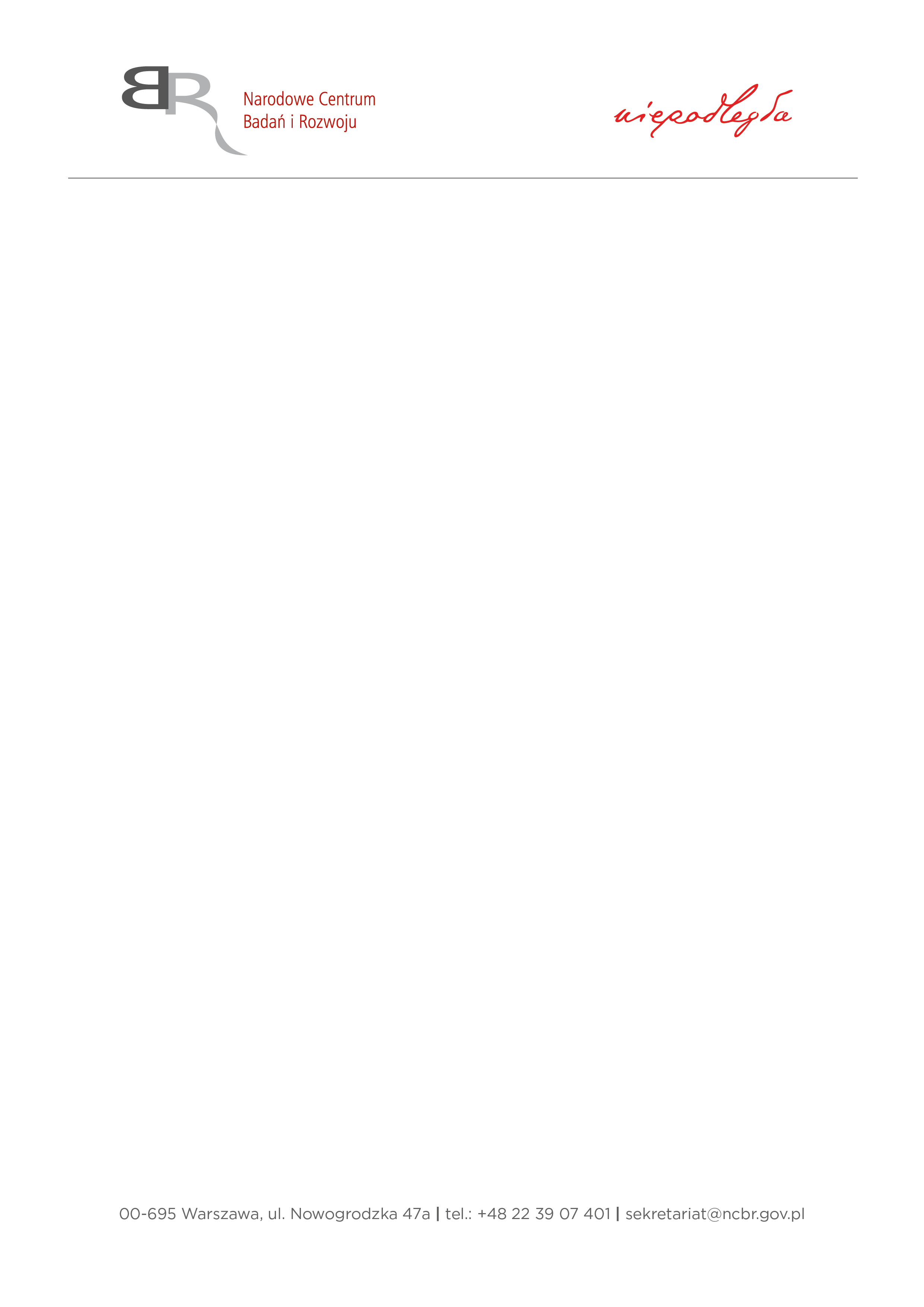 * W przypadku gdy Uczestnik dialogu nie przekazuje danych osobowych innych niż bezpośrednio jego dotyczących lub zachodzi wyłączenie stosowania obowiązku informacyjnego, stosownie do art. 14 ust. 5 RODO treści oświadczenia nie składa (usunięcie treści oświadczenia np. przez jego wykreślenie).Załącznik
Wzór wniosku o dopuszczenie do udziału w dialogu technicznymWNIOSEK O DOPUSZCZENIE DO UDZIAŁU W DIALOGU TECHNICZNYM 
NA OPRACOWANIE I WDROŻENIE INNOWACYJNEJ TECHNOLOGII MAGAZYNOWANIA CIEPŁA I CHŁODU NR: 30/20/DT.......................................................................................................................................... 
[pełna nazwa Uczestnika (Uczestników) dialogu].......................................................................................................................................... (adres).......................................................................................................................................... 
(e-mail i numer telefonu do kontaktu).......................................................................................................................................... 
[imiona i nazwiska osób upoważnionych do reprezentowania i składania oświadczeń woli w imieniu Uczestnika (Uczestników) dialogu]
JA (MY) NIŻEJ PODPISANY(I) NINIEJSZYM składam (składamy) Wniosek o dopuszczenie mnie (nas) do udziału w dialogu technicznym poprzedzającym ogłoszenie zamówienia przedkomercyjnego, którego planowanym przedmiotem będzie opracowanie i wdrożenie innowacyjnej technologii magazynowania ciepła i chłodu;udzielam (udzielamy) bezwarunkowej zgody na wykorzystanie wszelkich przekazywanych informacji, w tym posiadanej wiedzy, na potrzeby przygotowania i realizacji zamówienia przedkomercyjnego, jak również zapewniam (zapewniamy), że korzystanie przez Zamawiającego z jakichkolwiek przekazanych przeze mnie (nas) informacji nie będzie naruszało praw osób trzecich; oświadczam (oświadczamy), że posiadam (posiadamy) następujące kompetencje i doświadczenie w zakresie:produkcji magazynów ciepła i chłodu, tj……………………………………………………………………………………………………………………………………………………………………………………..,projektowania lub budowania instalacji magazynowania ciepła i chłodu, tj…………………………………………………………………………………………………………………………………………………………………………………….,prowadzenia prac badawczo-rozwojowych związanych z technologią magazynowania ciepła lub chłodu, lub wdrażania rozwiązań wykorzystujących magazyny ciepła i chłodu,
tj……………………………………………………………………………………………………………………………………………………………………………………..(miejsca wykropkowane należy uzupełnić wpisując przykłady zrealizowanych przedsięwzięć, inicjatyw, prac itp.)inne, związane z przedmiotem dialogu technicznego, istotne dla realizacji planowanego przedsięwzięcia, tj.: ……………………………………………………………………..oświadczam (oświadczamy), że wypełniłem (wypełniliśmy) obowiązki informacyjne przewidziane w art. 14 RODO* wobec osób fizycznych, od których dane osobowe pośrednio pozyskałem (pozyskaliśmy) w celu udziału w dialogu technicznym.Załączniki do Wniosku o dopuszczenie do udziału w dialogu technicznym:………………………………………..;………………………………………............................................................(miejscowość́, data) ……………………….................................................  (podpis(-y) osoby(osób) uprawnionej(-ych) do reprezentowania Uczestnika (Uczestników) dialogu, zgodnie z zapisami w dokumencie stwierdzającym status prawny lub pełnomocnictwem wchodzącym w skład Wniosku).